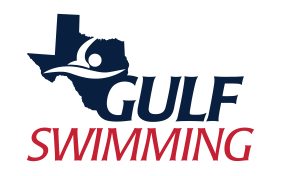 No Show Fines for non-Gulf Sponsored meetsThere have been two club-sponsored meets that have turned in fines for no-shows.  Not sure if Gulf Swimming should be receiving these fines OR pursuing teams paying them.  In looking over archived meet announcements, most teams seem to copy Gulf-Sponsored meet announcements and use the same verbiage regarding fines.  TWST has fines mentioned in their prelim/final meet announcement (January) but it doesn’t say who the fine is paid to.  It does however state that if a fine is not paid, that club will not be able to register as a team again.  My opinion is that if we are allowing teams to create their own entry fees, meet protocol, etc, we should allow them to set and keep their fines and collect them however they can.  